Бережливое производствоОбъем программы: 72 ч.Цель программы: воспроизводство у руководителей и специалистов различных уровней теоретических знаний и практических навыков по организации производства на предприятии в современных условияхКатегория слушателей: лица, имеющие среднее профессиональное и (или) высшее образования; лица, получающие среднее профессиональное и (или)высшее образованияПродолжительность обучения: 14 днейФорма обучения: очная, очно-заочная, заочнаяПо окончании обучения выдается:  удостоверение установленного образца о повышении квалификацииСодержание  программы:Теория и практика управления современным предприятием Оптимизация и рационализация методов производства Сокращение времени производственного цикла Создание бережливого производства. Поиск и использование внутренних резервовУправление процессами постоянного совершенствования производства  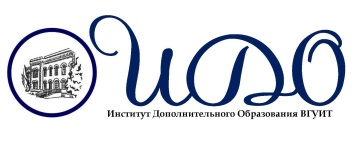 Институт дополнительного образования Воронежского государственного университета инженерных технологийг. Воронеж, пр-т Революции, 19тел./факс +7(473)253-32-41e-mail: ido@ido-vguit.ruhttp:// www.ido-vguit.ru 